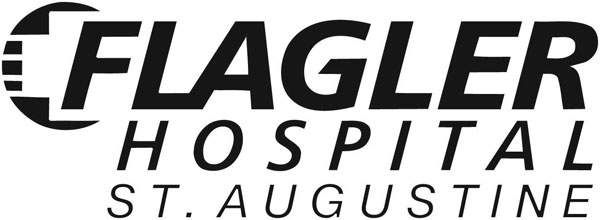 Order Set Style Guide | www.flaglerhospital.orgContentsDocument Overview	5Organizational Process and Governance	5Project Scope	5Order Set Governance	5Order Set Milestones and Tracking	6Project Resources	6Pilot Project	7Knowledge Management	7Order Set Structure and Standardization	7Order Set Naming Convention	7Sections/Subsection Levels	8Section Names/Order	8Subsection Names/Order	9Catalog Considerations	10Approved Abbreviations	10Order Set Customization	11Orderable/Reminder Inclusion and Exclusion Criteria	14Reminders	14Orderable Default States	14Medication Orders	14Non-medication Orders	15Linkables	15Fields Not To Be Used	16Leveraging Zynx Default Content	16Leveraging Zynx Default Content When a Custom Order Set Has Not Yet Been Built	16Leveraging Zynx Default Content When a Custom Order Set Has Already Been Built	16Blue Ribbons	17Evidence Links	17AuthorSpace Environment	18Style Guide-Adherent Template in AuthorSpace	18Folder Structure	19Appendix A: Document OverviewThis document provides guidance for developing a consistent style for customizing order sets. Organizational Process and GovernanceFlagler Hospital VisionIt is our desire to implement an EMR which will link our community physicians with the hospital in such a way that all clinical staff will have immediate access to pertinent patient information not only at the point of care, but in whatever location they find themselves to be at that time. This will allow questions to be resolved as they arise, to respond to inquiries from the patient, the pharmacy, hospital staff or other clinicians who care for that patient.  While we recognize that this installation will be disruptive to current workflows, we intend to use this disruption to reengineer our workflows and increase the efficiencies of the healthcare we deliver.  We also intend to eliminate the variations in how we deliver that healthcare which will lead us to increase the quality of the care we provide.We also intend for all of our work to be guided by current clinical evidence which comes to us from the literature, current published society guidelines and Zynx evidence based data from their 1900 hospitals around the US.Further, under emergency conditions, it is our intention to be able to provide access to vital patient information to non-Flagler Hospital physicians who need to care for one of our patients in setting remote to the hospital or our state.Finally, we envision providing a patient portal to allow our patients to view their results and engage them in participating in their care in a meaningful way.Project ScopeThe scope of this project is to have 150 order sets at go-live.  This includes 24 Allscripts Speed to Value (S2V) and 126 Zynx order sets.  The S2V order sets will be integrated into Zynx after go-live.  PDF copies of all order sets will be stored on intranet site for downtime only. Developers: explain the project scope, including how many order sets will be customized and how the Order Set GovernanceProcess can be seen here in Appendix A. Current Flagler Hospital order sets will be prioritized with the following grading scale by the PIT Crew physicians:Need at go-liveWould like to have at go-liveCan wait for after go-liveNot being used The graded order sets will then be compared with Zynx order sets.  The 126 order sets to be used for go-live will be determined by Core physician group.  Order sets will be customized by Zynx and Flagler Hospital (FH) Zynx team in AuthorSpace.  FH Zynx team will then remove any modular pieces from order set and send to Pharmacy for review.  The order set will then be handed off to PIT Crew SME physician.  SME physician will have allotted time to discuss and analyze order set with their department (or with the department to whom the order set involves) and make adjustments.  PIT Crew SME physician signs off and makes order set available for review to general medical staff in ViewSpace for comments.  FH Zynx team will then compare the order set against this style guide and make appropriate changes.  Order set will then be reviewed by the ancillary departments and then presented at next PIT Crew bi-weekly meeting.  FH Zynx team will add back the modular pieces for finalization.  FH Zynx team will integrate order set into Allscripts via OSIT tool for deployment. Appeal process may be initiated after order set goes into production by submitting appeal in writing to Core physician group.  The Core group will only act on landmark studies and or patient safety issues. All other appeal issues will be reviewed by PIT Crew. Order Set Milestones and TrackingDuring the customization process, the following milestones will be observed and tracked through Workflow Manager.Project ResourcesThe following resources are allotted for this project:Pilot ProjectThe order set to be used as a pilot: Dr. Prioleau’s Chest Pain Order SetKnowledge ManagementOrder sets will be maintained according to the following criteria:Evidence based updates: Critical (as notified by Zynx) and scheduledFlagler Hospital will determine an order set review and maintenance schedule. Upon determining the schedule, the following will be considered:It is beneficial to stagger review dates on a rolling calendar schedule to avoid having to review all order sets at once.It is beneficial to group order set reviews by service or specialty.Order sets for which evidence may change frequently (eg, AMI) may require more frequent review.Order Set Structure and StandardizationOrder Set Naming ConventionOrder set naming will be standardized based on the following conventions:PREFIX.Description Population (if applicable)Emergency Department orders-Only exception.Prefix (ED).Description abbreviation (ABD, ORTHO, GEN, ENDO) DescriptionEXAMPLES: CARD. General AdmissionED. ABD General PainPre-fix: Service or Department Abbreviation are used (in Bold below)ANES. AnesthesiaBARS. Bariatric SurgeryCARD. CardiologyCOMMON. CORE.CRIT. Critical CareCTS. Cardio-Thoracic Surgery ED. EmergencyGI. GastrointestinalHEM. HematologyMED. Medicine (Internal)NEPH. NephrologyNEUR. NeurologyNSURG. NeurosurgeryOBGYN. Obstetrics and GynecologyONC. OncologyOPTH. OphthalmologyORTH. OrthopedicsPEDS. PediatricsPULM. PulmonaryRAD. RadiologySURG. SurgeryURO. UrologyVASC. VascularDescription: Disease state or surgical interventionPopulation: Assumed adult unless listed as Peds or Neonatal External ID: The ID will be used for Order Sets required for Analytics/Outcomes Order SetsOrder Set nomenclature also uses common clinical abbreviations like Pre-Op, Post-Op.Sections/Subsection LevelsThe number of section/subsection levels allowed is 2. 1 section level and 1 subsection level. This allows for clean and concise order sets that will work efficiently on paper, as well as integrating properly in a CPOE/EMR system.Example: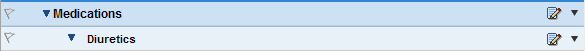 Section Names/OrderThe following section names and ordering are approved for use for all order sets other than those that will be used in the Emergency Department:The following section names and ordering are approved for use for all order sets that will be used in the Emergency Department:*In almost all cases this should be defaulted to NPOSubsection Names/OrderThe following subsection names and ordering are approved for use:For order sets that include PRN medication for critical care situations or decompensating patients’ conditions, the medication will be listed under “Antidote and  Rescue Medications” sublevel.  Example: Physician’s order: Dopamine PRN for SBP < 90, titrated to keep SBP > 100.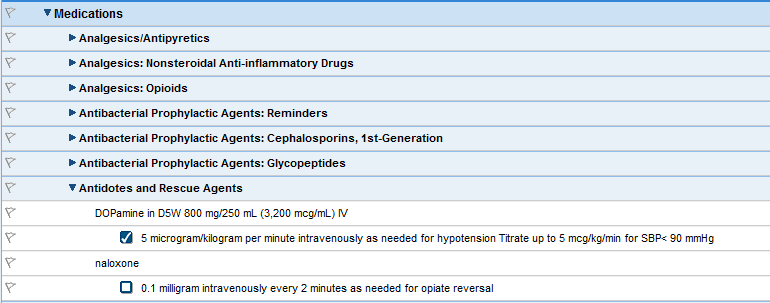 Catalog ConsiderationsCustom catalog terms are not to be created directly in AuthorSpace, they will be created in the Allscripts’ database directly. When browsing for terms, use a custom catalog term preferentially. If an appropriate custom catalog term cannot be found, use an equivalent Zynx catalog term. If neither a custom catalog term nor a Zynx catalog term can be found, use free text in the “Override” field in the order item workspace. Custom terms may later be added to the custom catalog, imported into AuthorSpace, and swapped in for Zynx or override terms.AbbreviationsThe following abbreviations are may not be used:Problem Term Reason Suggested TThe following symbols may not be used:ermISMP List of Error-Prone Abbreviations, Symbols and Dose Designations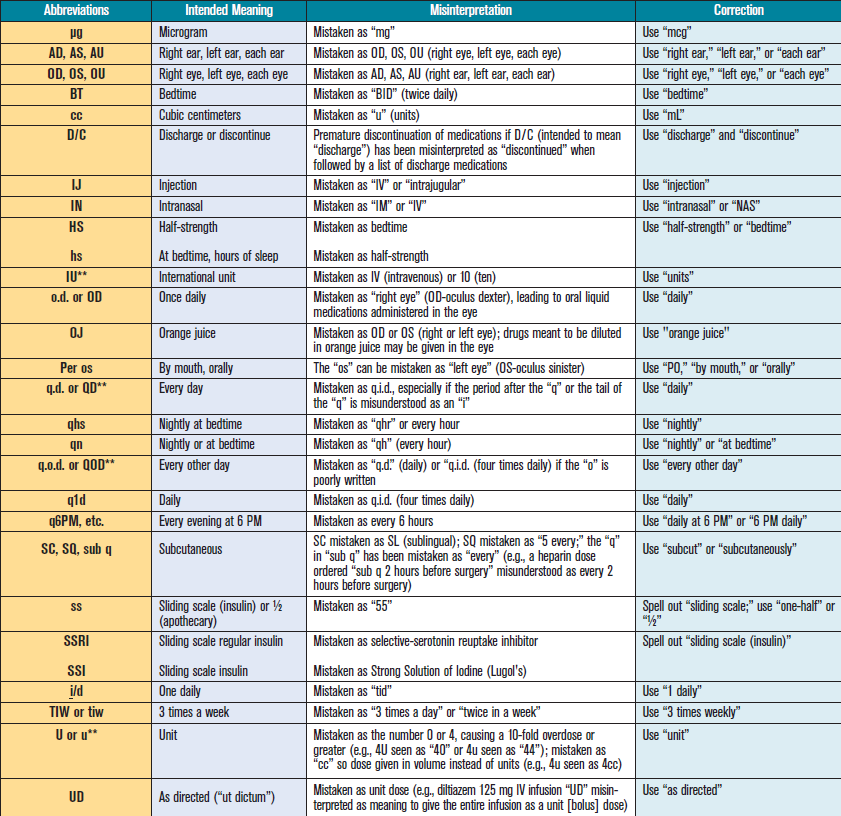 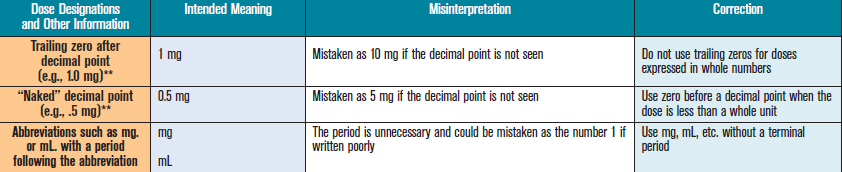 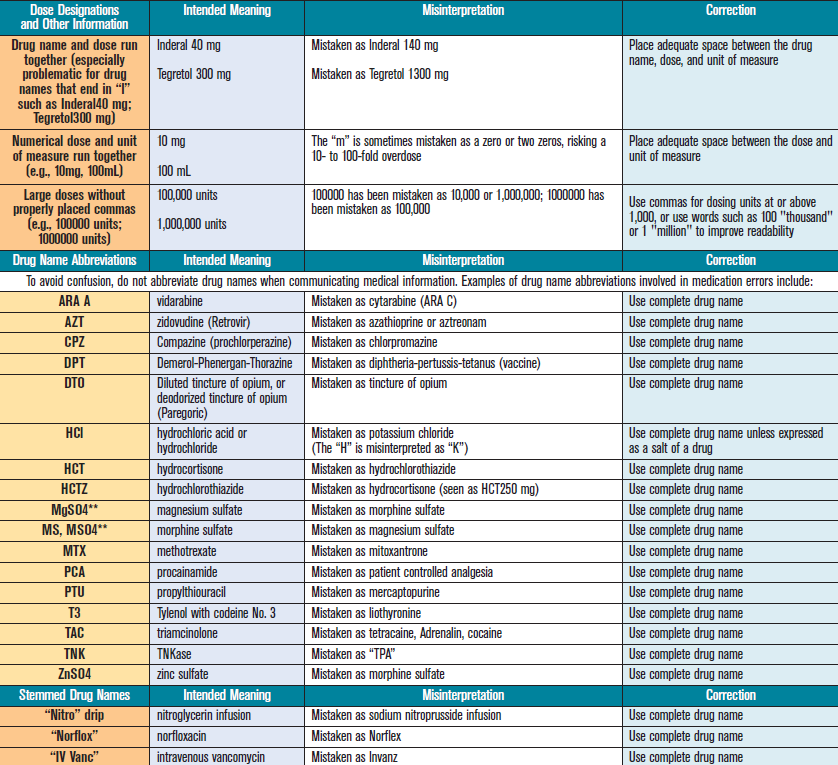 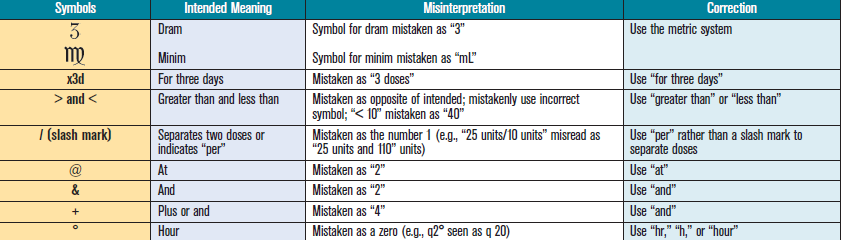 Order Set CustomizationOrderable/Reminder Inclusion and Exclusion CriteriaDevelopers: to limit order set length and enhance usability, consider limiting the allowable order items and reminders to those most specific to a given condition, procedure, clinical venue, etc.RemindersDevelopers: reminders are clinical decision support statements used to prompt and guide clinicians during the ordering process. Example of a reminder: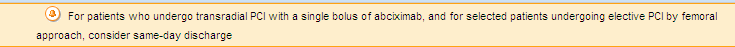 Reminders should not be used to communicate information to the interdisciplinary care or nursing teams, as they may not be transmitted downstream in most CPOE/EMR systems or when “Print Only Selected Items” is used in Zynx interactive PDF forms; instead, such information should be included as details within an order sentence.Orderable Default StatesDevelopers: develop criteria for use of the 3 orderable default states (definitions below). For example, you may choose to stipulate that the most common orderables will be default-selected; vital signs orderables might be required-selected; and so forth.  Note that all 3 states may be used within a single order set. The default states are:Optional: the orderable’s check box is not preselected in the order set.Default: the orderable’s check box is preselected in the order set, but may be changed by the end-user.Required: the orderable’s check box is preselected in the order set, and may not be changed by the end-user.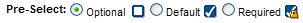 Medication OrdersFlagler Hospital will use a standard medication naming convention (ie, generic name, brand name, or generic plus brand name).Additionally, Flagler Hospital will use the following guidelines when naming medications: Include only medications that are part of the hospital’s formulary.Use tall man lettering as per ISMP guidelines: http://www.ismp.org/tools/tallmanletters.pdf.Follow ISMP recommendations for error-prone abbreviations, symbols, and dose designations: http://www.ismp.org/Tools/errorproneabbreviations.pdf.Include medication name + dose + dose unit + route of administration + frequency + duration + duration unit, where applicable.Include a PRN reason, where applicable.Include leading zeros (eg, 0.1 mg).Do not use apothecary units (eg, grains, drams).Do not use drug name abbreviations (eg, MSO4).Do not use fractional units.Do not use trailing zeros (eg, 100.00 mg).Non-medication OrdersFor admissions, the order must include:Admitting serviceAdmitting physicianLocation/unit: Obs, M/S, ICU, Peds, NICU, Psych, etcSpecific whether the patient is to be on telemetry or notFor communication orders, include parameters that are clear and descriptive; for example: “Notify provider for heart rate less than 60 or greater than 110.”For patient care/nursing orders, include only those items that are not covered by internal nursing policy/procedure; for example: include “Weight on admission” only if not already included in internal nursing policy/procedure.For diagnostic and radiological procedure orders, include:priorityfrequencyreason/indicationFor lab orders, include:priorityfrequencydurationFor consult orders, include the reason for the consult if a reason (ie, a reason common for the particular consult) can be predetermined. For example, “Consult to nutrition for new onset diabetes,” “Consult to nutrition for TPN initiation,” eg.For physician-to-physician consults communication between the physicians must be verified.LinkablesLinkables are short order sets that can be inserted into other order sets. Linkables provide consistency between order sets, and also convenience, as any change to the linkable automatically appears in every instance of the linkable. Linkable order sets created in Zynx will be exported individually and placed into Allscripts. They will be inserted into any applicable Allscripts order sets in the REFERENCE SETS section.  Flagler Hospital will avoid creating a linkable within a linkable. The following linkables may be used:Fields Not To Be Used During the initial build phase of the Zynx order sets, the Flagler Hospital order set build team may identify certain fields that will not be used in implementation. Leveraging Zynx Default ContentZynx default content (eg, sections, subsections, reminders, orderables) from an applicable Zynx default order set may be included in a custom order set. The two following options will be used to include Zynx evidenced-based content:Leveraging Zynx Default Content When a Custom Order Set Has Not Yet Been BuiltWhen a custom order set has not yet been built, Zynx default content may be included in the custom order set as follows:Copy and paste the applicable Zynx default order set into the (otherwise blank) custom order set area.Consider which Zynx default items you would like to retain in the custom order set. Give strongest consideration to including those items that have a blue ribbon (defined below) or evidence link (defined below).For Zynx default items you would like to retain, you may, if desired, open the item’s workspace and customize it.Delete any Zynx default items you do not wish to retain.Build your custom content, positioning it however you like in relation to the Zynx default items.Leveraging Zynx Default Content When a Custom Order Set Has Already Been BuiltWhen a custom order set has already been built, Zynx default content may be included in the custom order set as follows:Insert a dividing row called “Zynx Default Order Set” at the bottom of the custom order set content.Copy and paste the appropriate Zynx default order set below the dividing row (ie, at the bottom of your custom order set space).Consider which Zynx default items you would like to incorporate into the custom order set. Give strongest consideration to including those items that have a blue ribbon (defined below) or evidence link (defined below).If an equivalent item already exists in the custom order set, you may do one of the following:Drag and drop the Zynx default item next to the equivalent item in the custom order set. Open and customize the Zynx default item workspace if desired. Delete the original equivalent item.Or, hover over the Zynx default item’s blue ribbon (or open the workspace) to see the associated regulatory agencies (eg, The Joint Commission), and then manually associate those same regulatory agencies with the equivalent item in the custom order set.  Do the same for the Zynx default item’s evidence link.If an equivalent item does not already exist in your custom order set, drag and drop the item to the desired location within the custom order set.Delete any Zynx default items you do not wish to retain; ie, all of the items that still remain below the dividing row after the leveraging of Zynx default content has been completed.Blue Ribbons 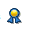 A blue ribbon indicates that the orderable or reminder is associated with 1 or more performance measures (tracked nationally by 1 or more quality or safety regulatory agencies).Developers: consider including in the custom order set all items from the Zynx default order set that have a blue ribbon. Alternatively, blue ribbon items may be addressed via another organizational process or mechanism; eg, smoking cessation counseling or education performed as part of a system-generated rule or alert, or via an automated documentation process.Evidence Links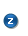 Individual sections, subsections, reminders, and orderables may have a link to a Zynx evidence page.Developers: consider including in the custom order set all items from the Zynx default order set that have an evidence link. Custom evidence links (ie, links to other Web pages) may also be considered.Key Clinical Processes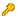 Key clinical processes are icons that denote evidence based interventions that are associated with reducing cost, mortality, admissions/readmissions and length of stay.  Developers: consider including in the custom order set all items from the Zynx default order set that have a key. Alternatively, key clinical process  items may be addressed via another organizational process or mechanism, performed as part of a system-generated rule or alert, or via an automated documentation process.AuthorSpace EnvironmentStyle Guide-Adherent Template in AuthorSpaceThe Flagler Hospital order set style templates can be found in the 2. In Production folder and are as follows: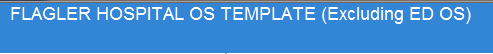 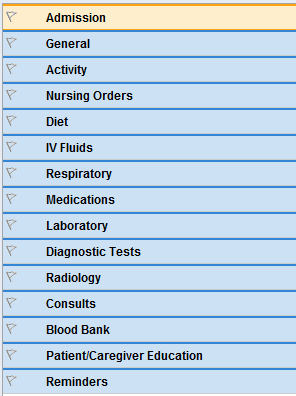 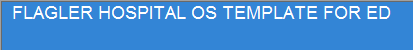 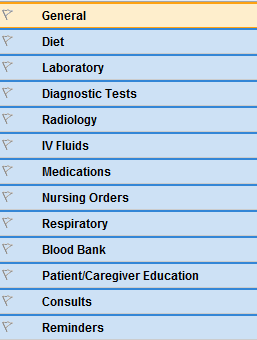 Folder StructureThe AuthorSpace environment will be organized in the following manner: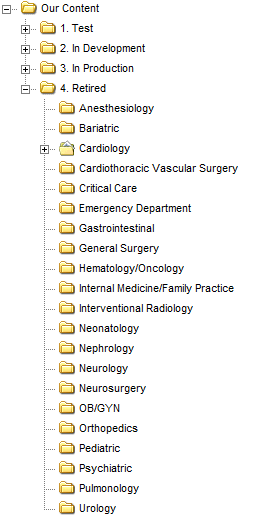 APPENDIX A:
Order Set Governance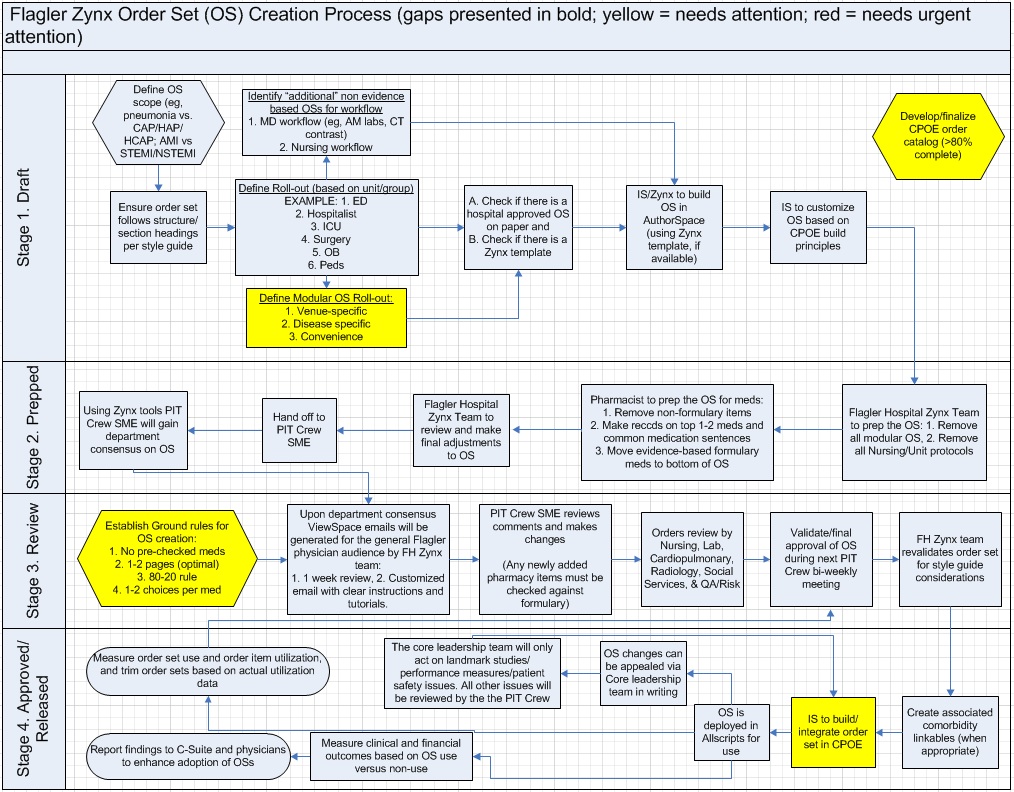 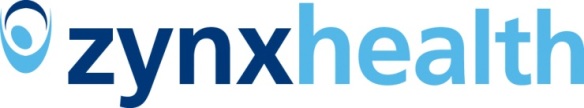 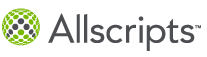 Project ResourcesProject ResourcesProject ResourcesResource TitleResource DescriptionResource NameProject ManagerPaul PhillipsPhysician ChampionDr. Michael SandersZynx Integration SpecialAllison BellZynx PMMichael ChenFH Zynx BuildersTravis Thomas, Le-Ann Grierson, Jennifer SeymourFH Zynx CoordinatorJennifer SeymourPharmacistBill Bowen, David SnellenLaboratory ReviewerJohn WhetstoneQuality ReviewerMelanie Miles-Kent, Marcie CarterRisk ReviewerKevin Newman, Kathy HennesseyNursing ReviewerBarbara Drummond-HuthRadiology ReviewerDr. Arif KudwaiSocial Services ReviewerJill YoergerCardio-Pulmonary Reviewer“ADCVANDIMLE”“ADCVANDIMLE”AdmissionGeneralActivityNursing OrdersDietIV FluidsRespiratoryMedicationsLaboratoryDiagnostic TestsRadiologyConsultsBlood BankPatient/Caregiver EducationReminders“ADCVANDIMLE”“ADCVANDIMLE”GeneralDiet *Laboratory Diagnostic TestsRadiologyIV FluidsMedicationsNursing OrdersRespiratoryBlood BankPatient/Caregiver EducationConsultsRemindersSubsection Names and OrderingSubsection Names and OrderingSubsection Names and OrderingSectionSubsectionLaboratorySTAT, Routine, Micro, OtherDiagnostic Tests EKG, OtherRadiologyCT, MRI, US, X-ray, Nuc Med, Interventional Rad,Nursing OrdersAssessments, Interventions, OtherMedicationsKeep Zynx medication sublevels by class of medicationRespiratoryAssessments, Interventions, OtherConsultsService, Notifications, Ancillary, OtherJCHAO Official “Do Not Use” ListJCHAO Official “Do Not Use” ListJCHAO Official “Do Not Use” ListDo Not UsePotential ProblemUse InsteadU, u (unit) Mistaken for “0” (zero), the number “4” (four) or “cc” IU (International Unit) Mistaken for IV (intravenous) or the number 10 (ten) Write "International Unit" Q.D., QD, q.d., qd (daily) Q.O.D., QOD, q.o.d, qod (every other day) Mistaken for each other Period after the Q mistaken for "I" and the "O" mistaken for "I" Write "daily" Write "every other day" Trailing zero (X.0 mg)* Lack of leading zero (.X mg)Decimal point is missed Write X mg Write 0.X mg MS MSO4 and MgSO4Can mean morphine sulfate or magnesium sulfate Confused for one another Write "morphine sulfate" Write "magnesium sulfate”Do Not UsePotential ProblemUse Instead> (greater than) < (less than) Misinterpreted as the number “7” (seven) or the letter “L” Confused for one another Write “greater than” Write “less than” Abbreviations for drug names Misinterpreted due to similar abbreviations for multiple drugs Write drug names in full Apothecary units Unfamiliar to many practitioners Confused with metric units Use metric units @ Mistaken for the number “2” (two) Write “at” cc Mistaken for U (units) when poorly written Write “mL” or "ml" or “milliliters” (“mL” is preferred) μg Mistaken for mg (milligrams) resulting in one thousand-fold overdose Write "mcg" or “micrograms LinkablesDVT ProphylaxisPotassium Electrolyte Replacement ProtocolHeparin Drip ProtocolSliding Scale Insulin/Glycemic Management